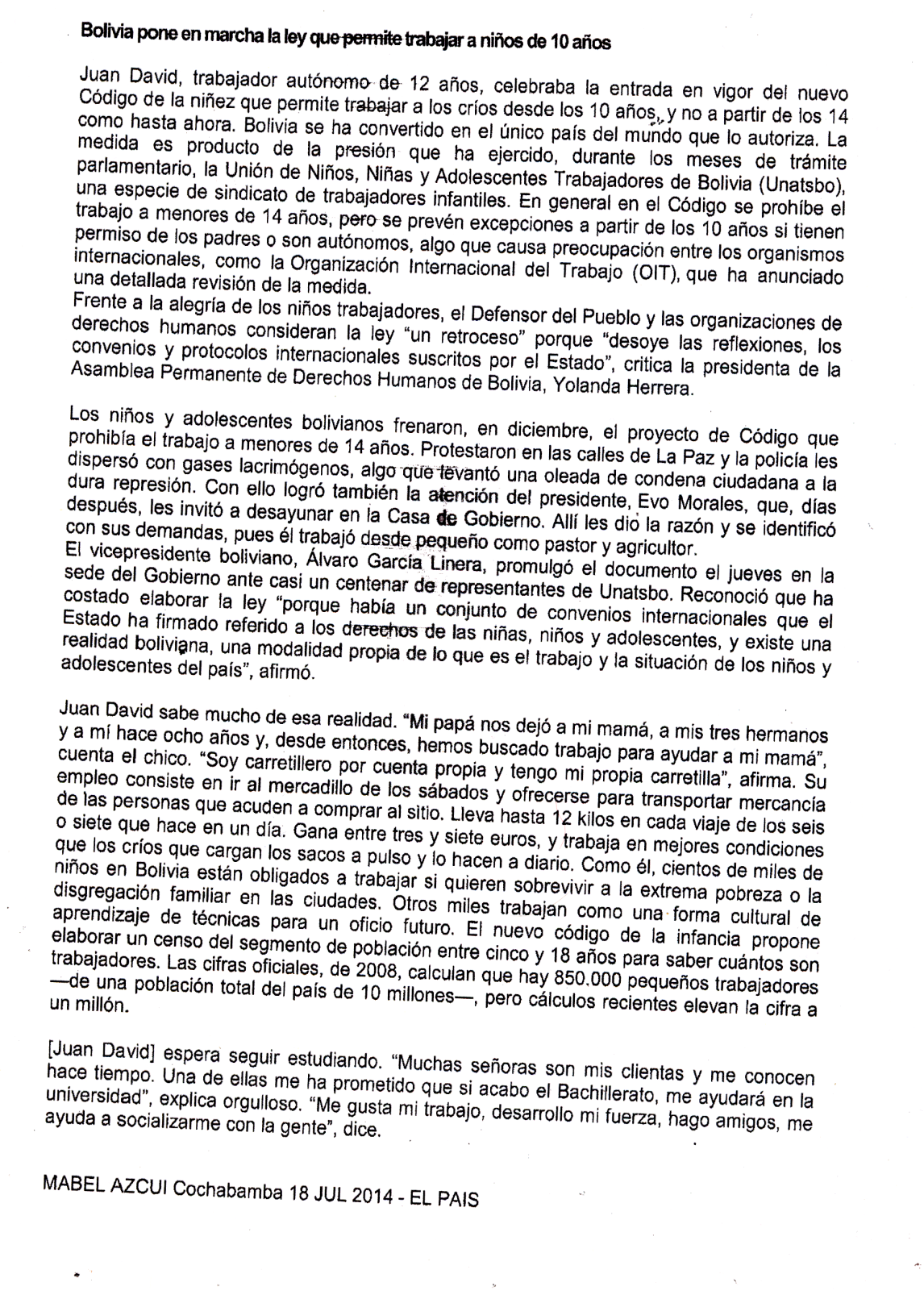  Busca los datos siguientes sobre los niños trabajadores de Bolivia: número, tipo de oficios.…………………………………………………………………………………………………………………………………………………………………………………………………………………………………………………………………………………………………………………………………………………………………………………………………………………………………………………………………………………………………………………………………………………………….. Cita tres razones que explican que muchos trabajan en Bolivia.………………………………………………………………………………………………………………………………………………………………………………………………………………………………………………………………………………………………………………………………………………………………………… En el nuevo Código de la niñez, la edad legal para poder trabajar es 14 años: ¿verdadero o falso? Justifica con un elemento.…………………………………………………………………………………………………………………………………………………………………………………………………………………………………………………………………………………………………………………………………………………………………..……¿Qué es la Unatsbo? ¿Tiene la Unatsbo los mismos objetivos que las organizaciones de los derechos humanos?………………………………………………………………………………………………………………………………………………………………………………………………………………………………………………………………………………………………………………………………………………………………………………………………………………………………………………………………………………………………………………………………………………………………• Busca los datos siguientes sobre Juan David: edad, oficio, situación familiar.…………………………………………………………………………………………………………………………………………………………………………………………………………………………………………………………………………………………………………………………………………………………………………Juan David se lamenta de su situación: ¿Verdadero o falso? Justifica con tres frases.……………………………………………………………………………………………………………………………………………………………………………………………………………………………………………………………………………………………………………………………………………………………………………………………………………………………………………………………………………………………………………………………………………………………..En el nuevo Código de la niñez, la edad legal para poder trabajar es 14 años: ¿verdadero o falso? Justifica con un elemento.…………………………………………………………………………………………………………………………………………………………………………………………………………………………………………………………………………………………………………………………………………………………………………¿Qué es la Unatsbo? ¿Tiene la Unatsbo los mismos objetivos que las organizaciones de los derechos humanos?………………………………………………………………………………………………………………………………………………………………………………………………………………………………………………………………………………………………………………………………………………………………………………………………………………………………………………………………………………………………………………………………………………………………